Unit 2 Lesson 16: Escribamos números para representar cantidadesWU Cuántos ves: Uno más con un tablero de 5 (Warm up)Student Task Statement¿Cuántos ves?
¿Cómo lo sabes?, ¿qué ves?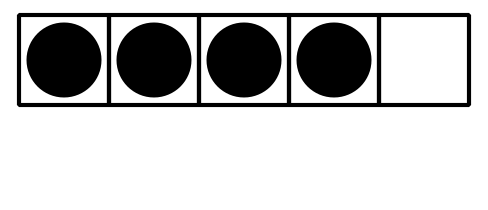 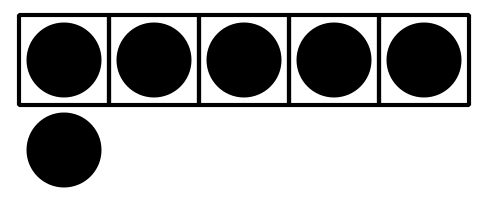 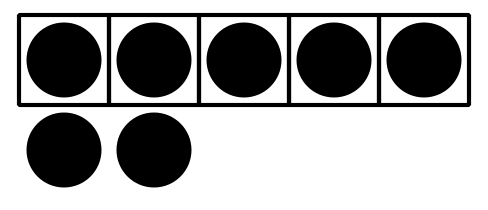 1 Retomemos “Historias matemáticas: ¿Cuántos?”Student Task Statement2 Marquemos bolsas misteriosasStudent Task Statement3 Centros: Momento de escogerStudent Task StatementEscoge un centro.Historias matemáticas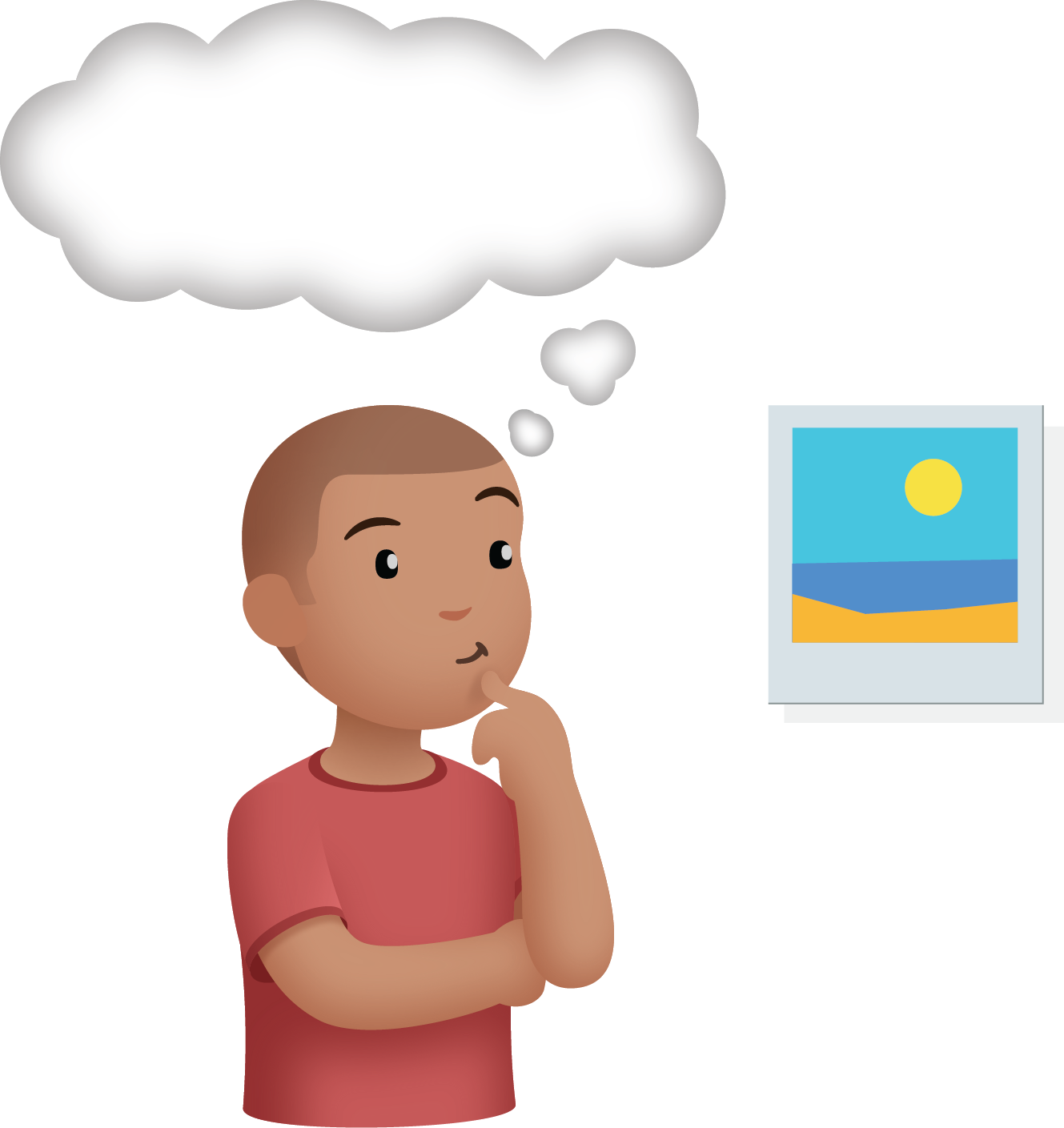 Mi mate-libreta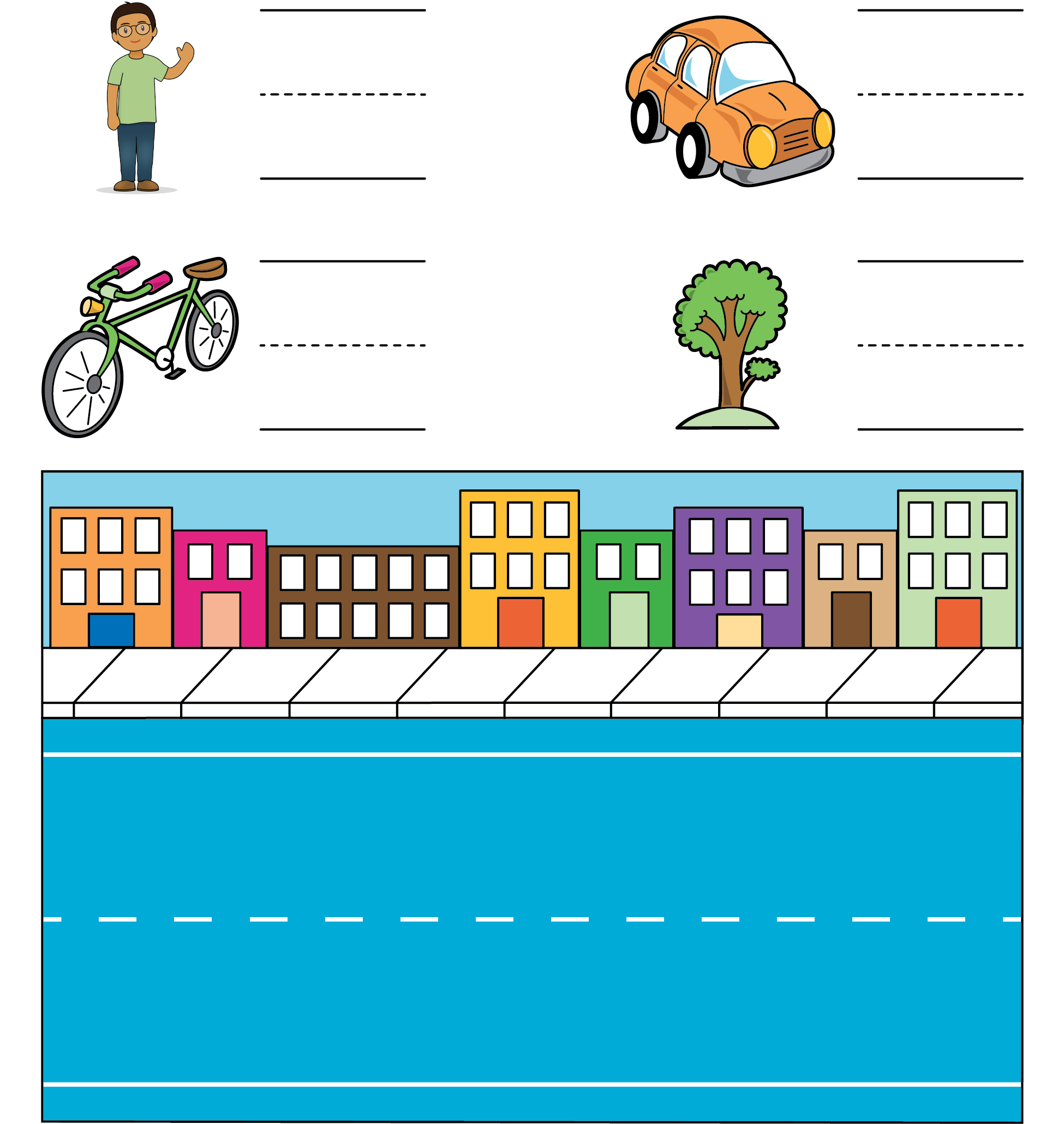 Bingo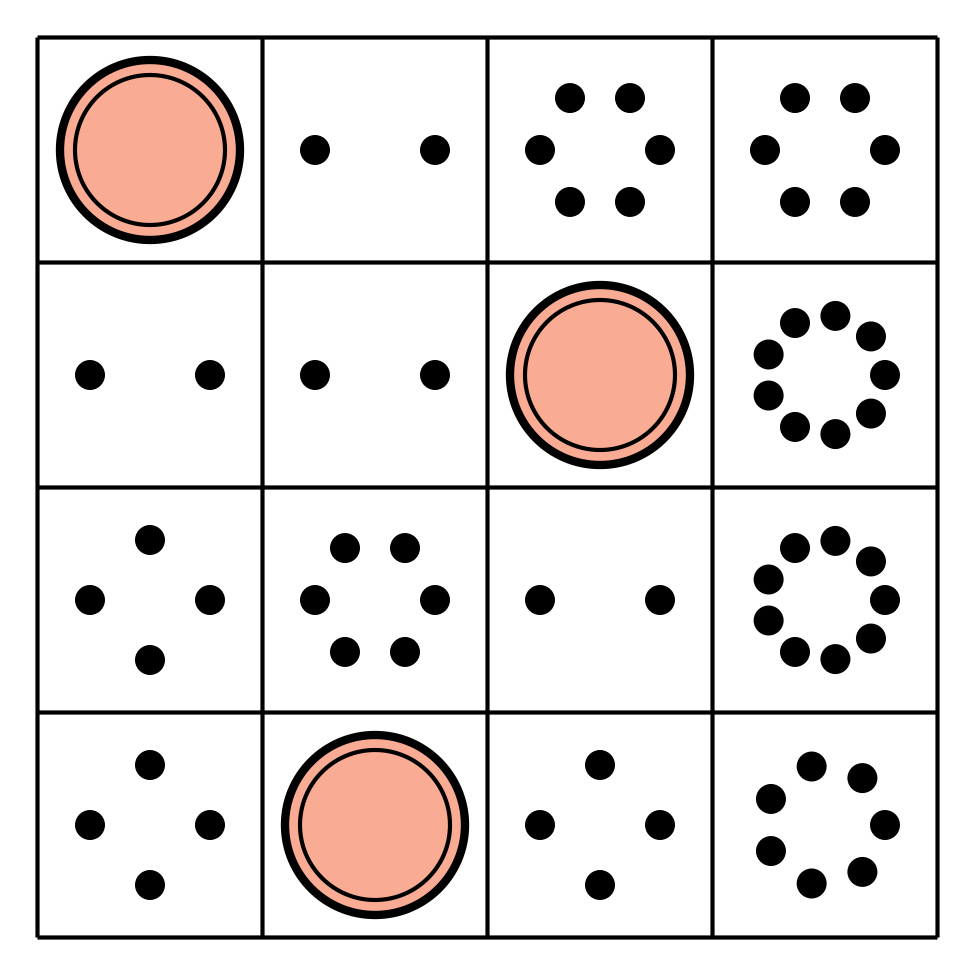 Carrera con números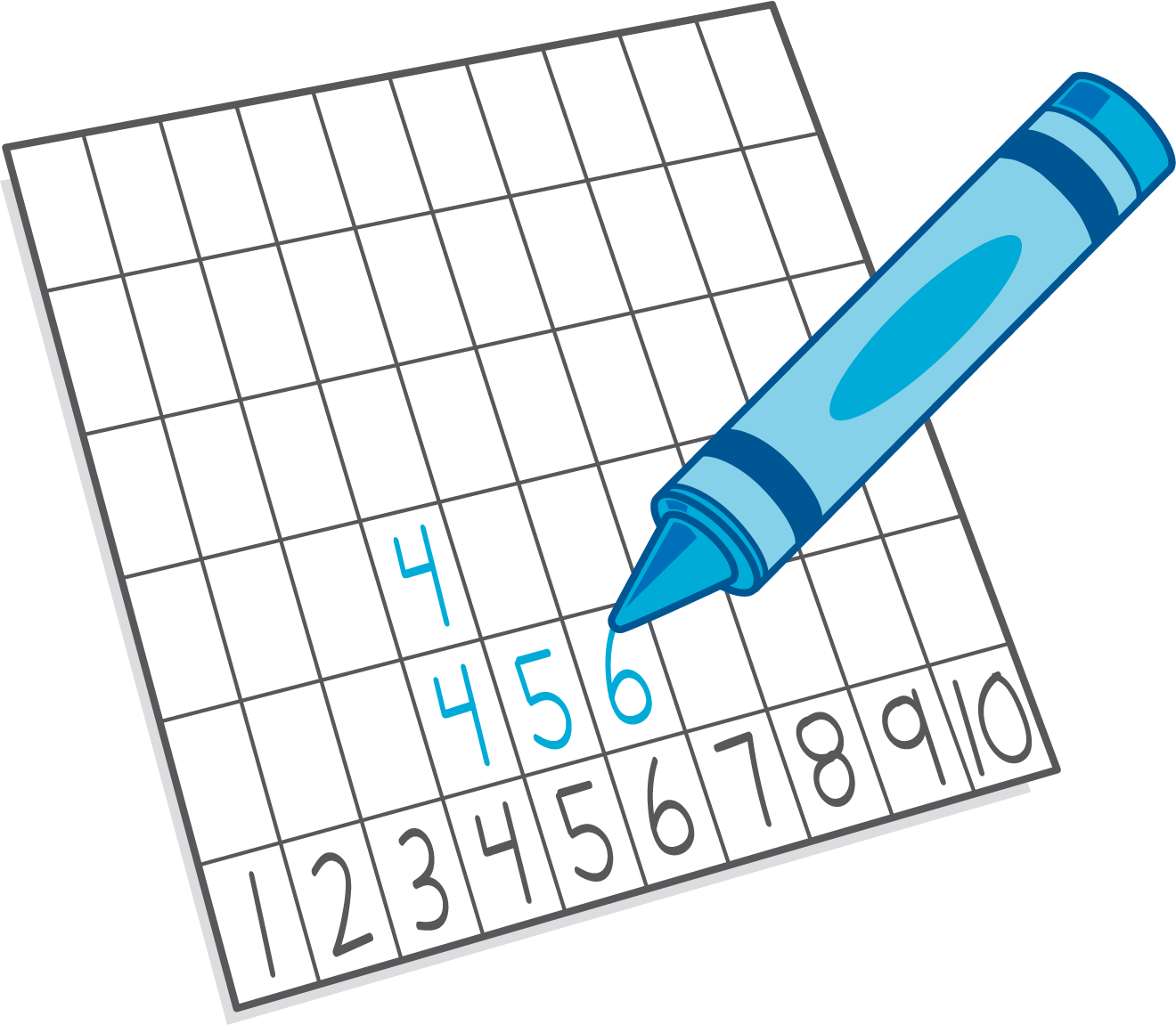 Bloques sólidos
geométricos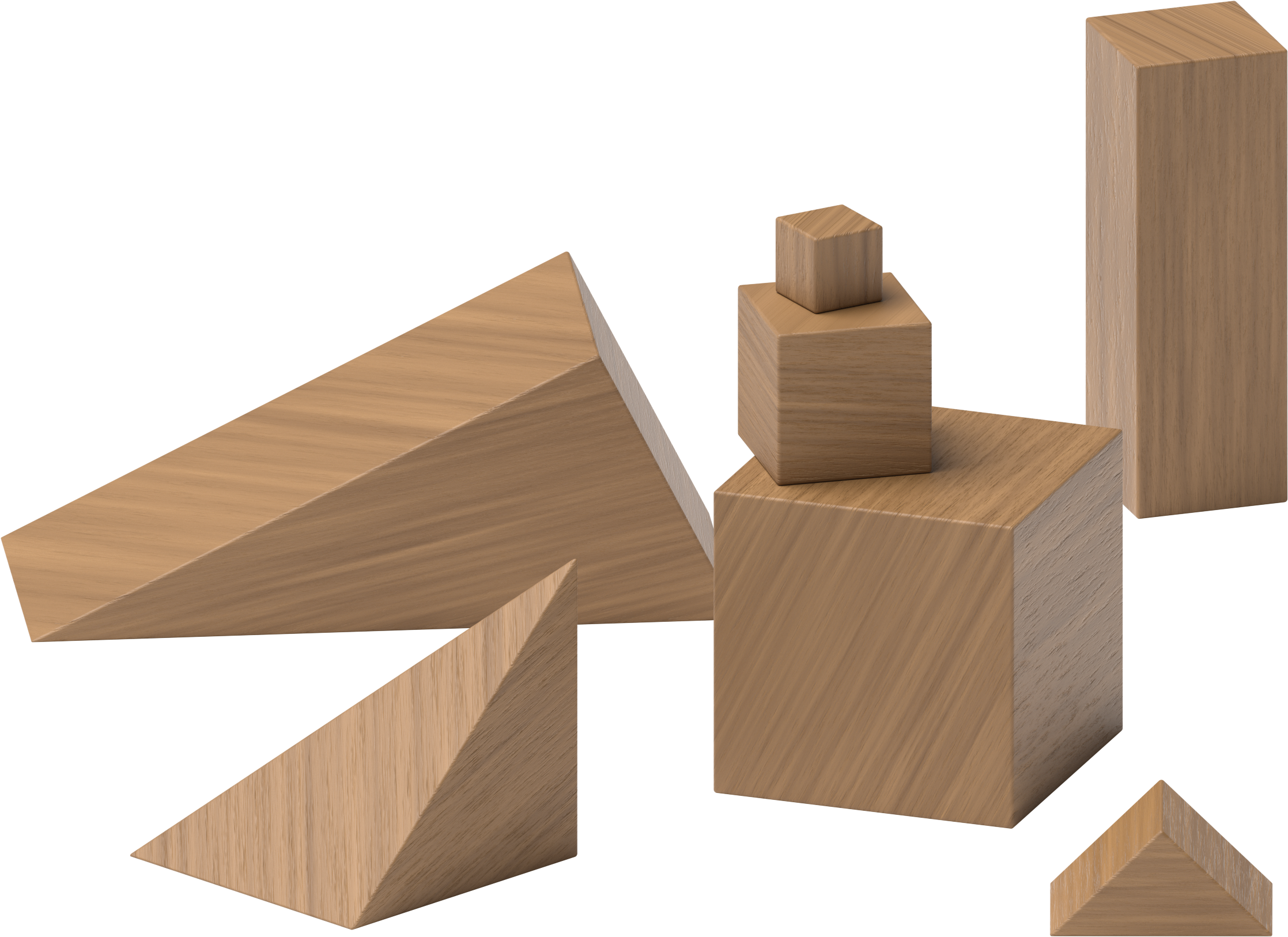 Dedos matemáticos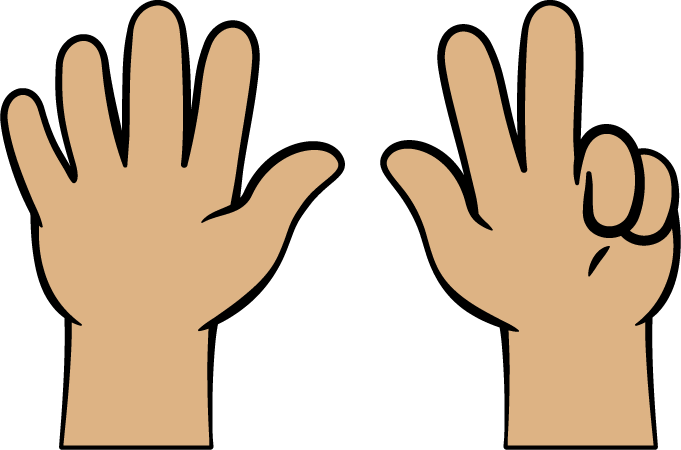 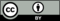 © CC BY 2021 Illustrative Mathematics®